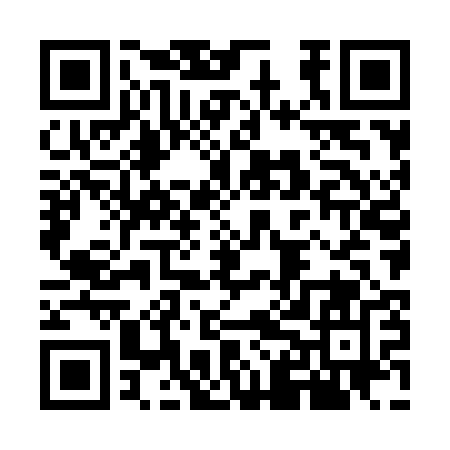 Prayer times for Altavilla Silentina, ItalyWed 1 May 2024 - Fri 31 May 2024High Latitude Method: Angle Based RulePrayer Calculation Method: Muslim World LeagueAsar Calculation Method: HanafiPrayer times provided by https://www.salahtimes.comDateDayFajrSunriseDhuhrAsrMaghribIsha1Wed4:135:5812:575:527:569:342Thu4:115:5712:565:537:579:353Fri4:105:5612:565:537:589:374Sat4:085:5412:565:547:599:385Sun4:065:5312:565:548:009:406Mon4:055:5212:565:558:019:417Tue4:035:5112:565:568:029:438Wed4:015:5012:565:568:039:449Thu4:005:4912:565:578:049:4610Fri3:585:4812:565:578:059:4711Sat3:565:4712:565:588:069:4912Sun3:555:4512:565:588:079:5013Mon3:535:4412:565:598:089:5214Tue3:525:4412:565:598:099:5315Wed3:505:4312:566:008:109:5516Thu3:495:4212:566:018:119:5617Fri3:475:4112:566:018:129:5718Sat3:465:4012:566:028:129:5919Sun3:455:3912:566:028:1310:0020Mon3:435:3812:566:038:1410:0221Tue3:425:3712:566:038:1510:0322Wed3:415:3712:566:048:1610:0423Thu3:395:3612:566:048:1710:0624Fri3:385:3512:566:058:1810:0725Sat3:375:3512:566:058:1910:0826Sun3:365:3412:576:068:1910:1027Mon3:355:3312:576:068:2010:1128Tue3:345:3312:576:078:2110:1229Wed3:335:3212:576:078:2210:1330Thu3:325:3212:576:088:2310:1431Fri3:315:3112:576:088:2310:16